El hermano de mi abuelo Macario Hinojos, tío Amelio Hinojos y su esposa, tia Marcelina.
My grandfather Macario Hinojos brother, Amelio Hinojos and his wife, Marcelina.Ariana Marie Rodriguez‎HINOJOS <3March 31, 2013 · Midland, TX · I Am The Daughter Of Pamela T & Librado C Hinojos 
My Grandparents Are Marcelina C. Hinojos & Amelio R. Hinojos 
I Currently Live In Midland Tx. I Have 2 Siblings Joseph Hinojos & Lori Jackson (Hinojos) I Never Got To Know All The Hinojos Side Of The Family So 3 Months Ago I Started Searching Cause Knowing Who Your Family Is Very Important . I Gotta Say Its Been Along Journey But It Was Worth It , I've Been Learning Things About My Family I Never Knew & Met Some Of My Family Is Amazing Getting To Know Them . So I Hope I Get To Know & Meet More & Learn More About The Hinojos Family & History smile emoticon Stories & Pics Would Be So Lovely To Hear & See. I Love You All heart emoticonTop of FormLike · · 56Bottom of Form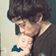 Ariana Marie Rodriguez‎HINOJOS <3March 31, 2013 · Midland, TX · Marcelina Carnero Hinojos was born in Fort Stockton, Texas, January 1, 1915 To Eugenio And Librada Carnero She moved to Midland in 1929. She married Amelio R. Hinojos in 1930. She was a wonderful mother and grandmother. She enjoyed dancing and music. She departed this life on Sept. 13, 2004.A Rosary Prayer Vigil will be Wednesday night at 7:00 p.m. in the Thomas Chapel. A Funeral Mass will be Thursday at 1p.m. at Our Lady of Guadalupe Catholic Church. Burial will be in Fairview Cemetery. 1p.m. at Our Lady of Guadalupe Catholic Church.She was preceded in death by her husband, and two sons, Jose Angel and Juan Hinojos.She leaves to cherish her memory her sons, E. C. Hinojos, Vicente , Manuel Hinojos, Lee Hinojos and Phil Hinojos, all of Midland; her daughters, Tomasa Martinez and Elijia Martinez, of Midland, and Amelia Bonilla of Louisville, Texas; 43 grandchildren; 134 great-grandchildren, 78 Great-great-grandchildren.Pallbearers will be Jesse Joe Martinez, Ruben Munoz Jr. Vince Hinojos Jr., Mike Martinez, Sammy Martinez, Nick Hinojos, BeBe Anthony Martinez, Jr., Phil Hinojos Jr.Top of FormLike · · 3Bottom of FormAriana Marie RodriguezMay 10, 2013 · Happy Mexican Mothers Day To My Wonderful Abuela Marcelina C. Hinojos heart emoticon I Miss You And Love You Abuela cry emoticon Wish U Was Still Here.  You, Jo Ann D Hinojos, Lori Franco and 16 others like this.  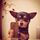 Juan Carlos Hinojos Where are they fromJanuary 16 at 1:55pm · Like  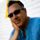 Oscar Hinojos They lived in Midland.January 16 at 1:57pm · Like  Oscar Hinojos But originally from the Presidio/Redford area....my grandfather settled in Lajitas/Terlingua.January 16 at 1:59pm · Like  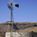 Lori Franco Do u know their children there in Midland?January 16 at 2:15pm · Like  Oscar Hinojos Yes I do, and alot of the grandchildren.January 16 at 2:18pm · Like  Lori Franco Wow! That's good. It's sad I lived in Midland over 6 years & didn't know.January 16 at 2:20pm · Like  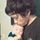 Ariana Marie Rodriguez My grandma n grandpaJanuary 16 at 2:21pm · Like · 1  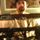 Chico Hinojos that was my granpa and grammawJanuary 16 at 2:23pm · Like · 2  Ariana Marie Rodriguez Cry seeing this wish they were here.January 16 at 2:24pm · Like · 1  Ariana Marie Rodriguez There is only 4 of there children left my dad his brother & two sisters.. Lori FrancoJanuary 16 at 2:26pm · Like · 1  Lori Franco One day I hope we all get 2 meet!January 16 at 2:27pm · Like · 1  Ariana Marie Rodriguez I hope so too. It would be really nice to meet my family. Its been 2 years since I tracked down most of my family on my dads side. I only knew my Wela & welo.January 16 at 2:29pm · Like · 1  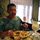 Steve Hinojos Mis abuelos...Ariana there's still three sisters...Amelia, Tomasa and ElijiaJanuary 16 at 3:01pm · Like · 3  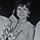 Maria I. AS AL TÍO AMELIO LO CONOCÍ EN MIDLAND.January 16 at 3:23pm · Like · 1  Oscar Hinojos Muy bien prima! Mi abuelo tenía dos otros hermanos, Francisco y Manuel y otra hermana pero no me acuerdo su nombre...January 16 at 3:25pm · Like  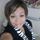 Corina Hinojos That is my grandpa and grandma!January 16 at 4:25pm · Like · 3  Ariana Marie Rodriguez Who's ur mom & dad ? Corina Hinojos my dad is librado Hinojos.February 6 at 1:30pm · Like  Ariana Marie Rodriguez That's my grandma n grandpa too.February 6 at 1:30pm · Like  Ariana Marie Rodriguez Oscar Hinojos you have any other pictures of my grandparents ?February 6 at 1:31pm · Like  Oscar Hinojos I don't, and I got this from one of your cousins. I'm pretty sure some of the familia have some pictures of them...?February 6 at 1:42pm · Like · 1  Ariana Marie Rodriguez I have no idea who to ask.February 6 at 1:44pm · Like  Oscar Hinojos Terri or Diana?February 6 at 1:44pm · Like  Corina Hinojos Ariana my dads name was Manuel Hinojos, he passed away last year, but yes he was your dads brother.February 6 at 11:50pm · Like